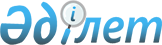 О внесении изменений в решение Уйгурского районного маслихата от 22 декабря 2012 года N 13-1 "О бюджете Уйгурского района на 2013-2015 годы"
					
			Утративший силу
			
			
		
					Решение маслихата Уйгурского района Алматинской области от 11 ноября 2013 года N 25-1. Зарегистрировано Департаментом юстиции Алматинской области 20 ноября 2013 года N 2477. Утратило силу решением маслихата Уйгурского района Алматинской области от 20 декабря 2013 года N 27-10       Сноска. Утратило силу решением маслихата Уйгурского района Алматинской области от 20.12.2013 N 27-10.      Примечание РЦПИ:

      В тексте документе сохранена пунктуация и орфография оригинала.

      В

 соответствии с подпунктом 4) пункта 2 и пунктом 4 статьи 106 Бюджетного Кодекса Республики Казахстан от 04 декабря 2008 года, подпунктом 1) пункта 1 статьи 6 Закона Республики Казахстан "О местном государственном управлении и самоуправлении в Республике Казахстан" от 23 января 2001 года, Уйгурский районный маслихат РЕШИЛ:



      1. Внести в решение Уйгурского районного маслихата от 22 декабря 2012 года N 13-1 "О районном бюджете Уйгурского района на 2013-2015 годы" (зарегистрировано в Реестре государственной регистрации нормативных правовых актов от 28 декабря 2012 года N 2270, опубликовано в газете "Қарадала тынысы – Қарадала нәпәси" N 3 (3) от 18 января 2013 года, N 4 (4) от 25 января 2013 года, N 5 (5) от 01 февраля 2013 года), в решение Уйгурского районного маслихата от 06 марта 2013 года N 14-1 "О внесении изменений в решение районного маслихата от 22 декабря 2012 года N 13-1 "О бюджете Уйгурского района на 2013-2015 годы" (зарегистрировано в Реестре государственной регистрации нормативных правовых актов от 15 марта 2013 года N 2326, опубликовано в газете "Қарадала тынысы – Қарадала нәпәси N 13 (13) от 29 марта 2013 года, N 14 (14) от 05 апреля 2013 года), в решение Уйгурского районного маслихата от 03 июня 2013 года N 17-1 "О внесении изменений в решение районного маслихата от 22 декабря 2012 года N 13-1 "О бюджете Уйгурского района на 2013-2015 годы" (зарегистрировано в Реестре государственной регистрации нормативных правовых актов от 12 июня 2013 года N 2379, опубликовано в газете "Қарадала тынысы – Қарадала нәпәси N 25 (25) от 21 июня 2013 года, N 26 (26) от 28 июня 2013 года), в решение Уйгурского районного маслихата от 03 июля 2013 года N 20-1 "О внесении изменений в решение районного маслихата от 22 декабря 2012 года N 13-1 "О бюджете Уйгурского района на 2013-2015 годы" (зарегистрировано в Реестре государственной регистрации нормативных правовых актов от 15 июля 2013 года N 2396, опубликовано в газете "Қарадала тынысы – Қарадала нәпәси N 29 (29) от 19 июля 2013 года, N 30-31 (30) от 26 июля 2013 года), N 32 (31) от 02 августа 2013 года), N 33 (32) от 09 августа 2013 года), в решение Уйгурского районного маслихата от 20 августа 2013 года N 22-1 "О внесении изменений в решение районного маслихата от 22 декабря 2012 года N 13-1 "О бюджете Уйгурского района на 2013-2015 годы" (зарегистрировано в Реестре государственной регистрации нормативных правовых актов от 03 сентября 2013 года N 2430, опубликовано в газете "Қарадала тынысы – Қарадала нәпәси N 38 (37) от 13 сентября 2013 года) следующие изменения:



      в пункте 1 по строкам:

      1) "Доходы" цифру "4633764" заменить на цифру "4703922", в том числе:

      "поступления трансфертов" цифру "3956670" заменить на цифру "4036828", в том числе;

      "целевые текущие трансферты" цифру "953208" заменить на цифру "1011606";

      "целевые трансферты на развитие" цифру "759353" заменить на цифру "781113".

      2) "Затраты" цифру "4678334" заменить на цифру "4748492".

      3) "Чистое бюджетное кредитование" "58498" заменить на цифру"56508"; в том числе;

      "бюджетные кредиты" "62316" заменить на цифру "60773".

      "погашение бюджетных кредитов" "3818" заменить на цифру "4265".

      5) "Дефицит (профицит) бюджета" "-58051" заменить на цифру "-56508".

      6) "Финансирование дефицита использование профицита бюджета" "58051" заменить на цифру "56508".



      2. Приложение 1 к указанному решению изложить в новой редакции согласно приложения 1 к настоящему решению.



      3. Контроль за исполнением настоящего решения возложить на постоянную комиссию районного маслихата "По бюджету, социально-экономическому развитию, промышленности, транспорта, строительству, связи, экологии и эффективному использованию природных ресурсов".



      4. Настоящее решение вводится в действие с 1 января 2013 года.      Председатель сессии

      районного маслихата Ж. Алгожаева      Временно исполняющий

      обязанности секретаря

      районного маслихата Н. Есжанов      СОГЛАСОВАНО:      Руководитель государственного

      учреждения "Отдел экономики и

      бюджетного планирования

      Уйгурского района" Исмаилов Мырзалим Муталимович

      11 ноября 2013 года

Приложение N 1

к решению районного маслихата

"О внесении изменений в решение

районного маслихата от 22.12.2012 года

N 13-1 "О районном бюджете Уйгурского

района на 2013-2015 годы" от

11 ноября 2013 года N 25-1Приложение N 1

утвержденное решением районного

маслихата от 22 декабря 2012 года

N 13-1 "О районном бюджете

Уйгурского района на 2013-2015 годы" 

Районный бюджет Уйгурского района на 2013 год
					© 2012. РГП на ПХВ «Институт законодательства и правовой информации Республики Казахстан» Министерства юстиции Республики Казахстан
				КатегорияКатегорияКатегорияКатегорияКатегорияСумма

(тыс.тенге)КлассКлассКлассКлассСумма

(тыс.тенге)ПодклассПодклассПодклассСумма

(тыс.тенге)СпецификаСпецификаСумма

(тыс.тенге)НаименованиеСумма

(тыс.тенге)Доходы47039221Налоговые поступления631151104Hалоги на собственность6159941041Hалоги на имущество54134610401Налог на имущество юридических лиц и

индивидуальных предпринимателей53744110402Hалог на имущество физических лиц39051043Земельный налог687610402Земельный налог с физических лиц на

земли населенных пунктов512610403Земельный налог на земли промышленности,

транспорта, связи, обороны и иного

несельскохозяйственного назначения25910407Земельный налог с юридических лиц и

индивидуальных предпринимателей, частных

нотариусов и адвокатов на земли

сельскохозяйственного назначения5210408Земельный налог с юридических лиц,

индивидуальных предпринимателей, частных

нотариусов и адвокатов на земли

населенных пунктов14391044Hалог на транспортные средства6627210401Hалог на транспортные средства с

юридических лиц261610402Hалог на транспортные средства с

физических лиц636561045Единый земельный налог150010401Единый земельный налог1500105Внутренние налоги на товары, работы и

услуги105571052Акцизы188410596Бензин (за исключением авиационного)

реализуемый юридическими и физическими

лицами в розницу, а также используемый

на собственные производственные нужды184210597Дизельное топливо, реализуемое

юридическими и физическими лицами в

розницу, а также используемое на

собственные производственные нужды421053Поступления за использование природных и

других ресурсов57110515Плата за пользование земельными

участками5711054Сборы за ведение предпринимательской и

профессиональной деятельности689910501Сбор за государственную регистрацию

индивидуальных предпринимателей82110502Лицензионный сбор за право занятия

отдельными видами деятельности153910503Сбор за государственную регистрацию

юридических лиц и учетную регистрацию

филиалов и представительств, а также их

перерегистрацию18910514Сбор за государственную регистрацию

транспортных средств, а также их

перерегистрацию104210518Сбор за государственную регистрацию прав

на недвижимое имущество и сделок с ним33081055Налог на игорный бизнес120310502Фиксированный налог120307Прочие налоги1381Прочие налоги13810Прочие налоговые поступления в местный

бюджет138108Обязательные платежи, взимаемые за

совершение юридически значимых действий

и (или) выдачу документов

уполномоченными на то государственными

органами или должностными лицами44621081Государственная пошлина446210802Государственная пошлина, взимаемая с

подаваемых в суд исковых заявлений,

заявлений особого искового производства,

заявлений (жалоб) по делам особого

производства, заявлений о вынесении

судебного приказа, заявлений о выдаче

дубликата исполнительного листа,

заявлений о выдаче исполнительных листов

на принудительное исполнение решений

третейских (арбитражных) судов и

иностранных судов, заявлений о повторной

выдаче копий судебных актов,

исполнительных листов и иных документов,

за исключением государственной пошлины с

подаваемых в суд исковых заявлений к

государственным учреждениям163410804Государственная пошлина, взимаемая за

регистрацию актов гражданского

состояния, а также за выдачу гражданам

справок и повторных свидетельств о

регистрации актов гражданского состояния

и свидетельств в связи с изменением,

дополнением и восстановлением записей

актов гражданского состояния240010805Государственная пошлина, взимаемая за

оформление документов на право выезда за

границу на постоянное место жительства и

приглашение в Республику Казахстан лиц

из других государств, а также за

внесение изменений в эти документы1310806Государственная пошлина, взимаемая за

выдачу на территории Республики

Казахстан визы к паспортам иностранцев и

лиц без гражданства или заменяющим их

документам на право выезда из Республики

Казахстан и въезда в Республику

Казахстан10807Государственная пошлина, взимаемая за

оформление документов о приобретении

гражданства Республики Казахстан,

восстановлении гражданства Республики

Казахстан и прекращении гражданства

Республики Казахстан1610808Государственная пошлина, взимаемая за

регистрацию места жительства32412Государственная пошлина за выдачу

разрешений на хранение или хранение и

ношение, транспортировку, ввоз на

территорию Республики Казахстан и вывоз

из Республики Казахстан оружия и

патронов к нему752Неналоговые поступления6421201Доходы от государственной собственности3102015Доходы от аренды имущества, находящегося

в государственной собственности90520104Доходы от аренды имущества, находящегося

в коммунальной собственности31005Доходы от аренды жилищ из жилищного

фонда, находящегося в коммунальной

собственности области39709Доходы от аренды жилищ из жилищного

фонда, находящегося в коммунальной

собственности района (города областного

значения), за исключением доходов от

аренды государственного имущества,

находящегося в управлении акимов города

районного значения, села, поселка,

сельского округа198204Штрафы, пени, санкции, взыскания,

налагаемые государственными

учреждениями, финансируемыми из

государственного бюджета, а также

содержащимися и финансируемыми из

бюджета (сметы расходов) Национального

Банка Республики Казахстан1250205Административные штрафы, пени, санкции,

взыскания, налагаемые местными

государственными органами100054Административные штрафы, пени, санкции,

взыскания, налагаемые государственными

учреждениями, финансируемыми из бюджета

района (города областного значения), за

исключением штрафов, пеней, санкций,

взысканий, налагаемых акимами городов

районного значения, сел, поселков,

сельских округов250206Прочие неналоговые поступления42662061Прочие неналоговые поступления426620609Другие неналоговые поступления в местный

бюджет42663Поступления от продажи основного

капитала2917201Продажа государственного имущества,

закрепленного за государственными

учреждениями45001Продажа государственного имущества,

закрепленного за государственными

учреждениями450002Поступления от продажи имущества,

закрепленного за государственными

учреждениями, финансируемыми из местного

бюджета4500303Продажа земли и нематериальных активов246723031Продажа земли2467230301Поступления от продажи земельных

участков246724Поступления трансфертов4036828402Трансферты из вышестоящих органов

государственного управления40368284022Трансферты из областного бюджета403682840201Целевые текущие трансферты101160640202Целевые трансферты на развитие78111340203Субвенции22441095Погашение бюджетных кредитов35001Погашение бюджетных кредитов3501Погашение бюджетных кредитов, выданных

из государственного бюджета35013Погашение бюджетных кредитов, выданных

из местного бюджета физическим лицам350Функциональная группаФункциональная группаФункциональная группаФункциональная группаФункциональная группаФункциональная группаСумма

(тыс.тенге)Функциональная подгруппаФункциональная подгруппаФункциональная подгруппаФункциональная подгруппаФункциональная подгруппаСумма

(тыс.тенге)Администратор бюджетных программАдминистратор бюджетных программАдминистратор бюджетных программАдминистратор бюджетных программСумма

(тыс.тенге)ПрограммаПрограммаПрограммаСумма

(тыс.тенге)ПодпрограммаПодпрограммаСумма

(тыс.тенге)НаименованиеСумма

(тыс.тенге)Затраты474849201Государственные услуги общего

характера2657131Представительные, исполнительные и

другие органы, выполняющие общие

функции государственного управления241358112Аппарат маслихата района (города

областного значения)13141001Услуги по обеспечению деятельности

маслихата района (города областного

значения)12866003Капитальные расходы

государственного органа275122Аппарат акима района (города

областного значения)63537001Услуги по обеспечению деятельности

акима района (города областного

значения)57726003Капитальные расходы

государственного органа5811123Аппарат акима района в городе,

города районного значения, поселка,

села, сельского округа164680001Услуги по обеспечению деятельности

акима района в городе, города

районного значения, поселка, села,

сельского округа156180011за счет трансфертов из

республиканского бюджета6667015за счет средств местного бюджета149513022Капитальные расходы

государственного органа8500011за счет трансфертов из

республиканского бюджета8342015за счет средств местного бюджета1582Финансовая деятельность12556452Отдел финансов района (города

областного значения)12556001Услуги по реализации

государственной политики в области

исполнения бюджета района (города

областного значения) и управления

коммунальной собственностью района

(города областного значения)11105003Проведение оценки имущества в целях

налогообложения590010Приватизация, управление

коммунальным имуществом,

постприватизационная деятельность и

регулирование споров, связанных с

этим60018Капитальные расходы

государственного органа2605Планирование и статистическая

деятельность11799453Отдел экономики и бюджетного

планирования района (города

областного значения)11799001Услуги по реализации

государственной политики в области

формирования и развития

экономической политики, системы

государственного планирования и

управления района (города

областного значения)11080004Капитальные расходы

государственного органа71902Оборона21341Военные нужды2134122Аппарат акима района (города

областного значения)2134005Мероприятия в рамках исполнения

всеобщей воинской обязанности21342Организация работы по чрезвычайным

ситуациям0122Аппарат акима района (города

областного значения)0007Мероприятия по профилактике и

тушению степных пожаров районного

(городского) масштаба, а также

пожаров в населенных пунктах, в

которых не созданы органы

государственной противопожарной

службы03Общественный порядок, безопасность,

правовая, судебная,

уголовно-исполнительная

деятельность8801Правоохранительная деятельность880485Отдел пассажирского транспорта и

автомобильных дорог района (города

областного значения)880021Обеспечение безопасности дорожного

движения в населенных пунктах88004Образование33833761Дошкольное воспитание и обучение97935464Отдел образования района (города

областного значения)97935009Обеспечение дошкольного воспитания

и обучения45790011За счет трансфертов из

республиканского бюджета823015За счет средств местного бюджета44967040Реализация государственного

образовательного заказа в

дошкольных организациях образования52145011За счет трансфертов из

республиканского бюджета521452Начальное, основное среднее и общее

среднее образование2409477123Аппарат акима района в городе,

города районного значения, поселка,

села, сельского округа4543005Организация бесплатного подвоза

учащихся до школы и обратно в

аульной (сельской) местности4543464Отдел образования района (города

областного значения)2404934003Общеобразовательное обучение2404934011За счет трансфертов из

республиканского бюджета67819015За счет средств местного бюджета23371159Прочие услуги в области образования862764464Отдел образования района (города

областного значения)473659001Услуги по обеспечению деятельности

отдела образования14090004Информатизация системы образования

в государственных учреждениях

образования района (города

областного значения)7796005Приобретение и доставка учебников,

учебно-методических комплексов для

государственных учреждений

образования района (города

областного значения)34292012Капитальные расходы

государственного органа3799015Ежемесячные выплаты денежных

средств опекунам (попечителям) на

содержание ребенка-сироты

(детей-сирот), и ребенка (детей),

оставшегося без попечения родителей

за счет трансфертов из

республиканского бюджета13409011За счет трансфертов из

республиканского бюджета13409020Обеспечение оборудованием,

программным обеспечением

детей-инвалидов, обучающихся на

дому за счет трансфертов из

республиканского бюджета15580011За счет трансфертов из

республиканского бюджета15580067Капитальные расходы

подведомственных государственных

учреждений и организаций384693011За счет трансфертов из

республиканского бюджета12291015За счет средств местного бюджета372402467Отдел строительства района (города

областного значения)389105037Строительство и реконструкция

объектов образования389105011За счет трансфертов из

республиканского бюджета342000015За счет средств местного бюджета4710506Социальная помощь и социальное

обеспечение2467692Социальная помощь224726451Отдел занятости и социальных

программ района (города областного

значения)224726002Программа занятости31646100Общественные работы24132101Профессиональная подготовка и

переподготовка безработных2333102Дополнительные меры по социальной

защите граждан в сфере занятости

населения5181004Оказание социальной помощи на

приобретение топлива специалистам

здравоохранения, образования,

социального обеспечения, культуры и

спорта в сельской местности в

соответствии с законодательством

Республики Казахстан24994005Государственная адресная социальная

помощь6645015За счет средств местного бюджета6645006Оказание жилищной помощи50497007Социальная помощь отдельным

категориям нуждающихся граждан по

решениям местных представительных

органов4647028За счет трансфертов из областного

бюджета3738029За счет средств бюджета района

(города областного значения)909010Материальное обеспечение

детей-инвалидов, воспитывающихся и

обучающихся на дому6305014Оказание социальной помощи

нуждающимся гражданам на дому30544011За счет трансфертов из

республиканского бюджета015За счет средств местного бюджета30544016Государственные пособия на детей до

18 лет62920017Обеспечение нуждающихся инвалидов

обязательными гигиеническими

средствами и предоставление услуг

специалистами жестового языка,

индивидуальными помощниками в

соответствии с индивидуальной

программой реабилитации инвалида6528015За счет средств местного бюджета9Прочие услуги в области социальной

помощи и социального обеспечения22043451Отдел занятости и социальных

программ района (города областного

значения)22043001Услуги по реализации

государственной политики на местном

уровне в области обеспечения

занятости и реализации социальных

программ для населения19886011Оплата услуг по зачислению, выплате

и доставке пособий и других

социальных выплат2157021Капитальные расходы

государственного органа07Жилищно-коммунальное хозяйство4862601Жилищное хозяйство319052123Аппарат акима района в городе,

города районного значения, поселка,

села, сельского округа16753027Ремонт и благоустройство объектов в

рамках развития сельских населенных

пунктов по Программе занятости 202016753015За счет средств местного бюджета16753487Отдел жилищно-коммунального

хозяйства и жилищной инспекции

района (города областного значения)9646001Услуги по реализации

государственной политики на местном

уровне в области

жилищно-коммунального хозяйства и

жилищного фонда7048003капитальные расходы

государственного органа270004Изъятие, в том числе путем выкупа

земельных участков для

государственных надобностей и

связанное с этим отчуждение

недвижимого имущества545015За счет средств местного бюджета545010Изготовление технических паспортов

на объекты кондоминиумов1783463Отдел земельных отношений района

(города областного значения)99016Изъятие земельных участков для

государственных нужд99015За счет средств местного бюджета99467Отдел строительства района (города

областного значения)292554003Проектирование, строительство и

(или) приобретение жилья

государственного коммунального

жилищного фонда187242011За счет трансфертов из

республиканского бюджета59712015За счет средств местного бюджета127530004Проектирование, развитие,

обустройство и (или) приобретение

инженерно-коммуникационной

инфраструктуры105312011За счет трансфертов из

республиканского бюджета20070015За счет средств местного бюджета852422Коммунальное хозяйство136066487Отдел жилищно-коммунального

хозяйства и жилищной инспекции

района (города областного значения)136066016Функционирование системы

водоснабжения и водоотведения20936029Развитие системы водоснабжения и

водоотведения115130015За счет средств местного бюджета1151303Благоустройство населенных пунктов31142123Аппарат акима района в городе,

города районного значения, поселка,

села, сельского округа31142008Освещение улиц населенных пунктов13220009Обеспечение санитарии населенных

пунктов4800010Содержание мест захоронений и

погребение безродных011Благоустройство и озеленение

населенных пунктов1312208Культура, спорт, туризм и

информационное пространство1206641Деятельность в области культуры59476455Отдел культуры и развития языков

района (города областного значения)59476003Поддержка культурно-досуговой

работы594762Спорт2704465Отдел физической культуры и спорта

района (города областного значения)2704005Развитие массового спорта и

национальных видов спорта153006Проведение спортивных соревнований

на районном (города областного

значения) уровне467007Подготовка и участие членов сборных

команд района (города областного

значения) по различным видам спорта

на областных спортивных

соревнованиях20843Информационное пространство32122455Отдел культуры и развития языков

района (города областного значения)32122006Функционирование районных

(городских) библиотек27611007Развитие государственного языка и

других языков народа Казахстана45119Прочие услуги по организации

культуры, спорта, туризма и

информационного пространства26362455Отдел культуры и развития языков

района (города областного значения)12328001Услуги по реализации

государственной политики на местном

уровне в области развития языков и

культуры4158010Капитальные расходы

государственного органа8170032Капитальные расходы

подведомственных государственных

учреждений и организаций456Отдел внутренней политики района

(города областного значения)8841001Услуги по реализации

государственной политики на местном

уровне в области информации,

укрепления государственности и

формирования социального оптимизма

граждан8571003Реализация мероприятий в сфере

молодежной политики006Капитальные расходы

государственного органа270465Отдел физической культуры и спорта

района (города областного значения)5193001Услуги по реализации

государственной политики на местном

уровне в сфере физической культуры

и спорта4923004Капитальные расходы

государственного органа27010Сельское, водное, лесное, рыбное

хозяйство, особо охраняемые

природные территории, охрана

окружающей среды и животного мира,

земельные отношения1463671Сельское хозяйство33709453Отдел экономики и бюджетного

планирования района (города

областного значения)8084099Реализация мер по оказанию

социальной поддержки специалистов8084011За счет трансфертов из

республиканского бюджета8071015За счет средств местного бюджета13462Отдел сельского хозяйства района

(города областного значения)14074001Услуги по реализации

государственной политики на местном

уровне в сфере сельского хозяйства11374011За счет трансфертов из

республиканского бюджета887015За счет средств местного бюджета10487006Капитальные расходы

государственного органа2700011За счет трансфертов из

республиканского бюджета200015За счет средств местного бюджета2500473Отдел ветеринарии района (города

областного значения)11551001Услуги по реализации

государственной политики на местном

уровне в сфере ветеринарии6828003Капитальные расходы

государственного органа148005Обеспечение функционирования

скотомогильников

(биотермических ям)007Организация отлова и уничтожения

бродячих собак и кошек150008Возмещение владельцам стоимости

изымаемых и уничтожаемых больных

животных, продуктов и сырья

животного происхождения1950009Проведение ветеринарных мероприятий

по энзоотическим болезням животных2475463Отдел земельных отношений района

(города областного значения)19802001Услуги по реализации

государственной политики в области

регулирования земельных отношений

на территории района (города

областного значения)7863003Земельно-хозяйственное устройство

населенных пунктов8929004Организация работ по зонированию

земель2740007Капитальные расходы

государственного органа2709Прочие услуги в области сельского,

водного, лесного, рыбного

хозяйства, охраны окружающей среды

и земельных отношений92856473Отдел ветеринарии района (города

областного значения)92856011Проведение противоэпизоотических

мероприятий9285611Промышленность, архитектурная,

градостроительная и строительная

деятельность12266467Отдел строительства района (города

областного значения)5279001Услуги по реализации

государственной политики на местном

уровне в области строительства5119017Капитальные расходы

государственного органа160468Отдел архитектуры и

градостроительства района (города

областного значения)6987001Услуги по реализации

государственной политики в области

архитектуры и градостроительства на

местном уровне6657004Капитальные расходы

государственного органа33012Транспорт и коммуникации204441Автомобильный транспорт15724123Аппарат акима района в городе,

города районного значения, поселка,

села, сельского округа14224013Обеспечение функционирования

автомобильных дорог в городах

районного значения, поселках, аулах

(селах), аульных (сельских) округах14224485Отдел пассажирского транспорта и

автомобильных дорог района (города

областного значения1500023Обеспечение функционирования

автомобильных дорог1500011За счет трансфертов из

республиканского бюджета015За счет средств местного бюджета15009Прочие услуги в сфере транспорта и

коммуникаций4720485Отдел пассажирского транспорта и

автомобильных дорог района (города

областного значения)4720001Услуги по реализации

государственной политики на местном

уровне в области пассажирского

транспорта и автомобильных дорог4450003Капитальные расходы

государственного органа27013Прочие56189469Отдел предпринимательства района

(города областного значения)5127001Услуги по реализации

государственной политики на местном

уровне в области развития

предпринимательства и

промышленности4727004Капитальные расходы

государственного органа40013Прочие51062123Аппарат акима района в городе,

города районного значения, поселка,

села, сельского округа12112040Реализация мероприятий для решения

вопросов обустройства аульных

(сельских) округов в реализацию мер

по содействию экономическому

развитию регионов в рамках

Программы "Развитие регионов" за

счет целевых трансфертов из

республиканского бюджета12112011За счет трансфертов из

республиканского бюджета12112452Отдел финансов района (города

областного значения)2885012Резерв местного исполнительного

органа района (города областного

значения)2885100Чрезвычайный резерв местного

исполнительного органа района

(города областного значения) для

ликвидации чрезвычайных ситуаций

природного и техногенного характера

на территории района (города

областного значения)2885485Отдел пассажирского транспорта и

автомобильных дорог района (города

областного значения)11858040Реализация мер по содействию

экономическому развитию регионов в

рамках Программы "Развитие регионов"11858011За счет трансфертов из

республиканского бюджета11858473Отдел ветеринарии района (города

областного значения)24207040Реализация мер по содействию

экономическому развитию регионов в

рамках Программы "Развитие регионов"24207011За счет трансфертов из

республиканского бюджета2420715Трансферты73561Трансферты7356452Отдел финансов района (города

областного значения)7356006Возврат неиспользованных

(недоиспользованных) целевых

трансфертов735616Погашение займов4741Погашение займов474452Отдел финансов района (города

областного значения)474008Погашение долга местного

исполнительного органа перед

вышестоящим бюджетом323021Возврат неиспользованных бюджетных

кредитов, выданных из местного

бюджета1513.Чистое бюджетное кредитование56481Бюджетные кредиты6077310Сельское, водное, лесное, рыбное

хозяйство, особо охраняемые

природные территории, охрана

окружающей среды и животного мира,

земельные отношения607731Сельское хозяйство60773453Отдел экономики и бюджетного

планирования района (города

областного значения)60773006Бюджетные кредиты для реализации

мер социальной поддержки

специалистов60773013За счет трансфертов из

республиканского бюджета6077316Погашение займов429201Погашение займов4292452Отдел финансов района (города

областного значения)4292008Погашение долга местного

исполнительного органа перед

вышестоящим бюджетом4141021Возврат неиспользованных бюджетных

кредитов, выданных из местного

бюджета1514. Сальдо по операциями с

финансовыми активами 05. Дефицит ( профицит) бюджета-565086. Финансирование дефицита

(использование профицита) бюджета565085Погашение бюджетных кредитов426501Погашение бюджетных кредитов42651Погашение бюджетных кредитов,

выданных из государственного

бюджета426513Погашение бюджетных кредитов,

выданных из местного бюджета

физическим лицам42657Поступления займов6077301Внутренние государственные займы607732Договоры займа6077303Займы, получаемые местным

исполнительным органом района

(города областного значения)607738Используемые остатки бюджетных

средств4457001Свободные остатки бюджетных средств445701Свободные остатки бюджетных средств4457001Свободные остатки бюджетных средств44570